                              Horta Bio… em casa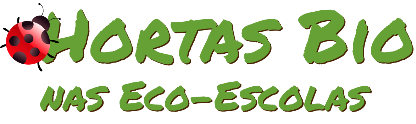 Ficha de RegistoIdentificação da planta escolhidaIdentificação da planta escolhidaNome comum da espécie: GrãoNome científico: Cicer arietinumQuando colocaste a semente na terra?Atenção: as sementes sem água não germinam! A germinação inicia-se por uma intensa absorção de água.Quando colocaste a semente na terra?Atenção: as sementes sem água não germinam! A germinação inicia-se por uma intensa absorção de água.Data: 7/05/2020Data: 7/05/2020Quantos dias passaram até ao aparecimento da plântula?Regista este momento com uma fotografia!Não te esqueças: A planta “recém-nascida”, precisa de luz para realizar a fotossíntese, é desta forma que produz o seu próprio alimento.Quantos dias passaram até ao aparecimento da plântula?Regista este momento com uma fotografia!Não te esqueças: A planta “recém-nascida”, precisa de luz para realizar a fotossíntese, é desta forma que produz o seu próprio alimento.Resposta: 5 diasResposta: 5 diasRegisto semanal do desenvolvimento da planta:Gostaríamos que registasses, se possível, semanalmente, o desenvolvimento da tua planta. Se não se notarem modificações significativas, não necessitas de anotar.O que podes e deves registar?Quanto cresceu? Quantas folhas novas? Apareceram ramificações? Apareceu uma florescência, quando? A planta frutificou? A planta ficou com as folhas amareladas? Murchou? Tem parasitas? Atenção:Envia para o teu professor, com esta tabela, um conjunto de fotografias que exibam a evolução do crescimento da planta (4 a 8 fotografias).Registo semanal do desenvolvimento da planta:Gostaríamos que registasses, se possível, semanalmente, o desenvolvimento da tua planta. Se não se notarem modificações significativas, não necessitas de anotar.O que podes e deves registar?Quanto cresceu? Quantas folhas novas? Apareceram ramificações? Apareceu uma florescência, quando? A planta frutificou? A planta ficou com as folhas amareladas? Murchou? Tem parasitas? Atenção:Envia para o teu professor, com esta tabela, um conjunto de fotografias que exibam a evolução do crescimento da planta (4 a 8 fotografias).Semana 1:Passados 5 dias da sementeira apareceu a plântula, no final da semana tinha cerca de 2cm.Semana 1:Passados 5 dias da sementeira apareceu a plântula, no final da semana tinha cerca de 2cm.Semana 2 :Na segunda semana cresceram as primeiras folhas e ramificações, no final da semana tinha cerca de 11cm.Semana 2 :Na segunda semana cresceram as primeiras folhas e ramificações, no final da semana tinha cerca de 11cm.Semana 3 :Na terceira semana continuaram a crescer mais folhas e ramificações, no fim desta semana tinha 14 cm.Semana 3 :Na terceira semana continuaram a crescer mais folhas e ramificações, no fim desta semana tinha 14 cm.Por fim…Descreve-nos como foi feita a sementeira:Foi feita num vaso, o grão foi semeado muito perto da superfície .Como foi realizada a manutenção da tua planta?Todos os dias era regada com 1 copo de café cheio de água.Que materiais utilizaste?Um vaso, a semente, o copo de café.